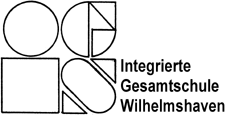 __________________________________________________________________________________________